ГУБЕРНАТОР ОМСКОЙ ОБЛАСТИРАСПОРЯЖЕНИЕот 24 сентября 2021 г. N 117-рОБ УТВЕРЖДЕНИИ КОМПЛЕКСНОГО ПЛАНА МЕРОПРИЯТИЙ ОМСКОЙ ОБЛАСТИПО ОБЕСПЕЧЕНИЮ ПОЭТАПНОГО ДОСТУПА НЕГОСУДАРСТВЕННЫХОРГАНИЗАЦИЙ, ОСУЩЕСТВЛЯЮЩИХ ДЕЯТЕЛЬНОСТЬ В СОЦИАЛЬНОЙ СФЕРЕ,К БЮДЖЕТНЫМ СРЕДСТВАМ, ВЫДЕЛЯЕМЫМ НА ПРЕДОСТАВЛЕНИЕСОЦИАЛЬНЫХ УСЛУГ НАСЕЛЕНИЮ, НА 2021 - 2024 ГОДЫВ целях реализации пункта 63 Комплекса мер по обеспечению поэтапного доступа негосударственных организаций, осуществляющих деятельность в социальной сфере, к бюджетным средствам, выделяемым на предоставление социальных услуг населению, на 2021 - 2024 годы от 11 декабря 2020 года N 11826п-П44, утвержденного Заместителем Председателя Правительства Российской Федерации Т.А. Голиковой:1. Утвердить прилагаемый Комплексный план мероприятий Омской области по обеспечению поэтапного доступа негосударственных организаций, осуществляющих деятельность в социальной сфере, к бюджетным средствам, выделяемым на предоставление социальных услуг населению, на 2021 - 2024 годы (далее - План).2. Органам исполнительной власти Омской области, являющимся ответственными за подготовку информации о выполнении мероприятий Плана, направлять в Министерство труда и социального развития Омской области (далее - Минтруд) один раз в полугодие (за 6, 12 месяцев), не позднее 20 числа месяца, следующего за отчетным периодом, информацию о его исполнении.3. Рекомендовать органам местного самоуправления Омской области, Общественной палате Омской области, Омской региональной общественной организации "Центр инноваций социальной сферы", Омской региональной общественной организации "Центр развития общественных инициатив" принять участие в реализации Плана и направлять в Минтруд один раз в полугодие (за 6, 12 месяцев), не позднее 20 числа месяца, следующего за отчетным периодом, информацию о его исполнении.4. Минтруду обеспечить подготовку сводной информации о выполнении Плана и обеспечить ее рассмотрение на заседании Координационного совета по обеспечению доступа негосударственных организаций к предоставлению социальных услуг в Омской области.5. Контроль за исполнением настоящего распоряжения возложить на первого заместителя Председателя Правительства Омской области Р.Р. Мингазова.(в ред. Указа Губернатора Омской области от 23.04.2024 N 78)Губернатор Омской областиА.Л.БурковПриложениек распоряжению Губернатора Омской областиот 24 сентября 2021 г. N 117-рКОМПЛЕКСНЫЙ ПЛАНмероприятий Омской области по обеспечению поэтапного доступанегосударственных организаций, осуществляющих деятельностьв социальной сфере (далее - негосударственные организации),к бюджетным средствам, выделяемым на предоставлениесоциальных услуг населению, на 2021 - 2024 годы_______________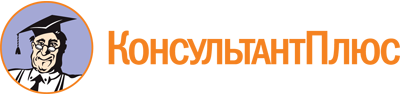 Распоряжение Губернатора Омской области от 24.09.2021 N 117-р
(ред. от 23.04.2024)
"Об утверждении Комплексного плана мероприятий Омской области по обеспечению поэтапного доступа негосударственных организаций, осуществляющих деятельность в социальной сфере, к бюджетным средствам, выделяемым на предоставление социальных услуг населению, на 2021 - 2024 годы"
(с изм. и доп., вступающими в силу с 05.06.2024)Документ предоставлен КонсультантПлюс

www.consultant.ru

Дата сохранения: 11.06.2024
 Список изменяющих документов(в ред. Указов Губернатора Омской области от 15.03.2024 N 48,от 23.04.2024 N 78)Список изменяющих документов(в ред. Указов Губернатора Омской области от 15.03.2024 N 48,от 23.04.2024 N 78)N п/пНаименование мероприятияСрок реализации мероприятияОжидаемые результатыОтветственные за подготовку информации о выполнении мероприятияI. Совершенствование нормативного правового регулирования и правоприменительной практики в целях обеспечения доступа негосударственных организаций к предоставлению услуг в социальной сфереI. Совершенствование нормативного правового регулирования и правоприменительной практики в целях обеспечения доступа негосударственных организаций к предоставлению услуг в социальной сфереI. Совершенствование нормативного правового регулирования и правоприменительной практики в целях обеспечения доступа негосударственных организаций к предоставлению услуг в социальной сфереI. Совершенствование нормативного правового регулирования и правоприменительной практики в целях обеспечения доступа негосударственных организаций к предоставлению услуг в социальной сфереI. Совершенствование нормативного правового регулирования и правоприменительной практики в целях обеспечения доступа негосударственных организаций к предоставлению услуг в социальной сфере1Проведение анализа нормативных правовых актов Омской области и правоприменительной практики на предмет устранения барьеров для участия негосударственных организаций в предоставлении услуг в социальной сфереЕжегодно, III квартал (начиная с 2022 года)Расширение возможностей для потребителей выбора поставщика услуг в социальной сфере, а также их вариативности. Отсутствие барьеров к доступу негосударственных организаций к бюджетному финансированию оказания услуг в социальной сфере (с рассмотрением информации на заседании Координационного совета по обеспечению доступа негосударственных организаций к оказанию социальных услуг в Омской области, созданного Указом Губернатора Омской области от 5 сентября 2016 года N 156 (далее - Координационный совет))Министерство труда и социального развития Омской области (далее - Минтруд), Министерство здравоохранения Омской области (далее - Минздрав), Министерство образования Омской области (далее - Минобразования), Министерство культуры Омской области (далее - Минкультуры), Министерство спорта Омской области (далее - Минспорт), Главное управление молодежной политики Омской области (далее - ГМП), Министерство экономического развития Омской области (далее - Минэкономразвития), Общественная палата Омской области (далее - ОПОО) (по согласованию)(в ред. Указов Губернатора Омской области от 15.03.2024 N 48, от 23.04.2024 N 78)(в ред. Указов Губернатора Омской области от 15.03.2024 N 48, от 23.04.2024 N 78)(в ред. Указов Губернатора Омской области от 15.03.2024 N 48, от 23.04.2024 N 78)(в ред. Указов Губернатора Омской области от 15.03.2024 N 48, от 23.04.2024 N 78)(в ред. Указов Губернатора Омской области от 15.03.2024 N 48, от 23.04.2024 N 78)2Внесение изменений в нормативные правовые акты Омской области:2.1внесение изменений в нормативные правовые акты Омской области, регламентирующие оказание поддержки негосударственным организациям, в целях приведения их в соответствие с федеральным законодательствомПри необходимостиНормативные правовые акты Омской областиМинтруд, Минздрав, Минобразования, Минкультуры, Минспорт, ГМП, Минэкономразвития, Министерство внутренней политики Омской области (далее - МВП)(в ред. Указов Губернатора Омской области от 15.03.2024 N 48, от 23.04.2024 N 78)(в ред. Указов Губернатора Омской области от 15.03.2024 N 48, от 23.04.2024 N 78)(в ред. Указов Губернатора Омской области от 15.03.2024 N 48, от 23.04.2024 N 78)(в ред. Указов Губернатора Омской области от 15.03.2024 N 48, от 23.04.2024 N 78)(в ред. Указов Губернатора Омской области от 15.03.2024 N 48, от 23.04.2024 N 78)2.2внесение изменений в нормативные правовые акты Омской области в целях устранения барьеров, выявленных в ходе проведения анализа нормативных правовых актов Омской области и правоприменительной практики на предмет устранения барьеров для участия негосударственных организаций в предоставлении услуг в социальной сфереПри необходимостиОтсутствие барьеров к доступу негосударственных организаций к бюджетному финансированию оказания услуг в социальной сфереМинтруд, Минздрав, Минобразования, Минкультуры, Минспорт, ГМП, Минэкономразвития, МВП(в ред. Указов Губернатора Омской области от 15.03.2024 N 48, от 23.04.2024 N 78)(в ред. Указов Губернатора Омской области от 15.03.2024 N 48, от 23.04.2024 N 78)(в ред. Указов Губернатора Омской области от 15.03.2024 N 48, от 23.04.2024 N 78)(в ред. Указов Губернатора Омской области от 15.03.2024 N 48, от 23.04.2024 N 78)(в ред. Указов Губернатора Омской области от 15.03.2024 N 48, от 23.04.2024 N 78)2.3внесение изменений в государственные программы Омской области, предусматривающие включение мероприятий и целевых показателей по обеспечению доступа негосударственных организаций к бюджетному финансированию оказания услугПри необходимостиПовышение эффективности использования бюджетных средств, выделяемых на предоставление гражданам услуг в социальной сфереМинтруд, МВП, Минздрав, Минобразования, Минкультуры, Минспорт, ГМП(в ред. Указа Губернатора Омской области от 23.04.2024 N 78)(в ред. Указа Губернатора Омской области от 23.04.2024 N 78)(в ред. Указа Губернатора Омской области от 23.04.2024 N 78)(в ред. Указа Губернатора Омской области от 23.04.2024 N 78)(в ред. Указа Губернатора Омской области от 23.04.2024 N 78)3Рассмотрение вопроса включения Омской области в перечень субъектов Российской Федерации, утвержденный распоряжением Правительства Российской Федерации от 7 октября 2020 года N 2579-р, в которых вступает в силу Федеральный закон от 13 июля 2020 года N 189-ФЗ "О государственном (муниципальном) социальном заказе на оказание государственных (муниципальных) услуг в социальной сфере"2022 годРассмотрение вопроса на заседании Координационного советаМинтруд, Минздрав, Минкультуры, Министерство по делам молодежи, физической культуры и спорта Омской области, Минфин(в ред. Указа Губернатора Омской области от 23.04.2024 N 78)(в ред. Указа Губернатора Омской области от 23.04.2024 N 78)(в ред. Указа Губернатора Омской области от 23.04.2024 N 78)(в ред. Указа Губернатора Омской области от 23.04.2024 N 78)(в ред. Указа Губернатора Омской области от 23.04.2024 N 78)II. Развитие инфраструктуры поддержки негосударственных организаций к предоставлению услуг в социальной сфереII. Развитие инфраструктуры поддержки негосударственных организаций к предоставлению услуг в социальной сфереII. Развитие инфраструктуры поддержки негосударственных организаций к предоставлению услуг в социальной сфереII. Развитие инфраструктуры поддержки негосударственных организаций к предоставлению услуг в социальной сфереII. Развитие инфраструктуры поддержки негосударственных организаций к предоставлению услуг в социальной сфере4Разработка информационных материалов по оказанию имущественной поддержки негосударственных организаций, в том числе предоставлению во временное пользование помещений, мест для хранения технических средств, оборудования, транспорта на безвозмездной основе или льготных условиях2021 годФормирование информационных материалов с целью последующего доведения их до сведения негосударственных организаций; ознакомление негосударственных организаций с мерами имущественной поддержки, оказываемыми Правительством Омской областиМинистерство имущественных отношений Омской области (далее - Минимущество)5Размещение в печатных и электронных средствах массовой информации материалов по развитию инфраструктуры поддержки социально ориентированных некоммерческих организаций (за исключением государственных (муниципальных) учреждений) (далее - СОНКО) в Омской областиПостоянноРост количества сюжетов и публикаций в средствах массовой информации (далее - СМИ)МВП(в ред. Указа Губернатора Омской области от 23.04.2024 N 78)(в ред. Указа Губернатора Омской области от 23.04.2024 N 78)(в ред. Указа Губернатора Омской области от 23.04.2024 N 78)(в ред. Указа Губернатора Омской области от 23.04.2024 N 78)(в ред. Указа Губернатора Омской области от 23.04.2024 N 78)6Проведение информационной кампании по поддержке деятельности негосударственных организаций в оказании ими услуг в социальной сфере, благотворительности и добровольчестве (волонтерстве)ПостоянноРост количества сюжетов и публикаций в СМИМВП(в ред. Указа Губернатора Омской области от 23.04.2024 N 78)(в ред. Указа Губернатора Омской области от 23.04.2024 N 78)(в ред. Указа Губернатора Омской области от 23.04.2024 N 78)(в ред. Указа Губернатора Омской области от 23.04.2024 N 78)(в ред. Указа Губернатора Омской области от 23.04.2024 N 78)7Развитие инфраструктуры поддержки СОНКО, в том числе развитие и поддержка деятельности ресурсных центров поддержки СОНКО (далее - ресурсные центры), в том числе в муниципальных образованиях Омской области2021 - 2024 годыСодействие развитию некоммерческого сектора экономикиМинтруд, МВП, Омская региональная общественная организация "Центр развития общественных инициатив" (далее - ЦРОИ) (по согласованию), Омская региональная общественная организация "Центр инноваций социальной сферы" (далее - ЦИСС) (по согласованию), ОПОО (по согласованию)(в ред. Указа Губернатора Омской области от 23.04.2024 N 78)(в ред. Указа Губернатора Омской области от 23.04.2024 N 78)(в ред. Указа Губернатора Омской области от 23.04.2024 N 78)(в ред. Указа Губернатора Омской области от 23.04.2024 N 78)(в ред. Указа Губернатора Омской области от 23.04.2024 N 78)8Оказание методической, информационно-консультационной поддержки СОНКО как участникам конкурсных отборов для предоставления субсидий, проводимых органами исполнительной власти Омской областиПостоянноПовышение уровня компетентности СОНКОМинтруд, МВП, Минобразования, Минспорт, ГМП, Минкультуры, Минздрав, Минэкономразвития, ЦРОИ, ЦИСС, ОПОО(в ред. Указов Губернатора Омской области от 15.03.2024 N 48, от 23.04.2024 N 78)(в ред. Указов Губернатора Омской области от 15.03.2024 N 48, от 23.04.2024 N 78)(в ред. Указов Губернатора Омской области от 15.03.2024 N 48, от 23.04.2024 N 78)(в ред. Указов Губернатора Омской области от 15.03.2024 N 48, от 23.04.2024 N 78)(в ред. Указов Губернатора Омской области от 15.03.2024 N 48, от 23.04.2024 N 78)9Взаимодействие с СОНКО по вопросам участия СОНКО в федеральных, межрегиональных конкурсных отборах для предоставления финансовой поддержки, проводимых органами власти и негосударственными организациями2021 - 2024 годыУвеличение числа СОНКО, принявших участие в указанных конкурсных отборахМинтруд, МВП, Минобразования, Минспорт, ГМП, Минкультуры, Минздрав(в ред. Указа Губернатора Омской области от 23.04.2024 N 78)(в ред. Указа Губернатора Омской области от 23.04.2024 N 78)(в ред. Указа Губернатора Омской области от 23.04.2024 N 78)(в ред. Указа Губернатора Омской области от 23.04.2024 N 78)(в ред. Указа Губернатора Омской области от 23.04.2024 N 78)III. Отраслевые мерыIII. Отраслевые мерыIII. Отраслевые мерыIII. Отраслевые мерыIII. Отраслевые мерыСоциальная защита и социальное обслуживаниеСоциальная защита и социальное обслуживаниеСоциальная защита и социальное обслуживаниеСоциальная защита и социальное обслуживаниеСоциальная защита и социальное обслуживание10Организация предоставления гражданам социальных услуг с привлечением негосударственных и волонтерских организаций2021 - 2024 годыПривлечение негосударственных и волонтерских организаций к оказанию социальных услуг гражданамМинтруд11Консультационное сопровождение негосударственных организаций при вхождении в реестр поставщиков социальных услуг Омской области2021 - 2024 годыОбеспечение увеличения количества негосударственных поставщиков социальных услугМинтруд12Организация обучения работников поставщиков социальных услуг2021 - 2024 годыРазвитие профессиональных компетенций работников поставщиков социальных услугМинтруд13Предоставление субсидий поставщикам социальных услуг, которые включены в реестр поставщиков социальных услуг Омской области, но не участвуют в выполнении государственного задания (заказа), в целях компенсации при получении у них гражданином социальных услуг, предусмотренных индивидуальной программой предоставления социальных услуг (далее - индивидуальная программа)2021 - 2024 годыВозмещение поставщикам социальных услуг затрат, связанных с предоставлением гражданину, признанному нуждающимся в социальном обслуживании, социальных услуг, предусмотренных индивидуальной программой, на условиях частичной оплаты или бесплатноМинтруд14Предоставление субсидий юридическим лицам (за исключением государственных (муниципальных) учреждений) и индивидуальным предпринимателям на финансовое обеспечение (возмещение) затрат в сфере социальной политики, связанных с безвозмездным оказанием реабилитационных услуг инвалидам, включая детей-инвалидов2021 - 2024 годыФинансовое обеспечение (возмещение) затрат в сфере социальной политики, связанных с безвозмездным оказанием реабилитационных услуг инвалидам, включая детей-инвалидовМинтруд15Предоставление субсидий из областного бюджета СОНКО, осуществляющим деятельность на территории Омской области, на реализацию социально значимых проектов (программ)2021 - 2024 годыСоздание условий для эффективного участия СОНКО в социально-экономическом развитии Омской области путем финансового обеспечения деятельности некоммерческих организаций, связанного с реализацией социально значимых проектов (программ)Минтруд16Предоставление субсидий местным бюджетам из областного бюджета на оказание финансовой поддержки СОНКО (при наличии финансирования)2021 - 2024 годыСоздание условий для развития СОНКО на местном уровнеМинтрудОбразованиеОбразованиеОбразованиеОбразованиеОбразование17Предоставление субсидий негосударственным организациям, осуществляющим деятельность в сфере образования2021 - 2024 годыСоздание условий для участия негосударственных организаций в оказании услуг сферы образованияМинобразования18Реализация мероприятий по содействию развитию кадрового потенциала СОНКО в области подготовки, профессиональной переподготовки и повышения квалификации работников образования, в том числе руководителей образовательных организаций2021 - 2024 годыПрохождение подготовки, профессиональной переподготовки и повышения квалификации работников, в том числе руководителей образовательных организацийМинобразования19Расширение методической, консультационной и информационной поддержки СОНКО в сфере образования2021 - 2024 годыФункционирование "горячих линий" поддержки деятельности СОНКО в сфере образования, сайтов в сети Интернет с обновляемой информацией для руководителей СОНКО, оперативное направление в СОНКО методических рекомендаций, инструктивных писем по вопросам организации деятельности образовательных организацийМинобразования20Подготовка информации о практике Омской области в части дополнительного образования детей, в том числе силами негосударственных организацийЕжегодноВыявление лучших практик предоставления указанных услугМинобразованияОхрана здоровья гражданОхрана здоровья гражданОхрана здоровья гражданОхрана здоровья гражданОхрана здоровья граждан21Предоставление субсидий негосударственным организациям, осуществляющим деятельность в сфере охраны здоровья граждан2021 - 2024 годыСоздание условий для участия негосударственных организаций в оказании услуг в сфере охраны здоровья гражданМинздрав22Проведение консультаций для негосударственных организаций по вопросам участия в оказании услуг в сфере охраны здоровья граждан (по мере обращения)2021 - 2024 годыСоздание условий для участия негосударственных организаций в оказании услуг в сфере охраны здоровья гражданМинздрав23Проведение анализа регионального рынка предоставления услуг в сфере здравоохранения, подготовка в рамках компетенции информации о возможности передачи на исполнение СОНКО услуг в сфере здравоохраненияЕжегодно, IV кварталРасширение возможностей для потребителей выбора поставщика услуг в социальной сфере, а также их вариативностиМинздрав24Привлечение СОНКО к реализации мероприятий региональной программы Омской области "Формирование системы мотивации граждан к здоровому образу жизни, включая здоровое питание и отказ от вредных привычек" на 2020 - 2024 годы, утвержденной распоряжением Правительства Омской области от 22 июля 2020 года N 142-рп2021 - 2024 годыПовышение эффективности использования бюджетных средств, выделяемых на предоставление гражданам услуг в социальной сфереМинздрав25Расширение методической, консультационной и информационной поддержки СОНКО в сфере охраны здоровья2021 - 2024 годыПовышение уровня компетентности СОНКОМинздрав26Подготовка информации о практике Омской области в части информирования граждан о факторах риска развития заболеваний и мотивирования к ведению здорового образа жизни, в том числе силами негосударственных организацийЕжегодноВыявление лучших практик предоставления указанных услугМинздравФизическая культура, спорт, молодежная политикаФизическая культура, спорт, молодежная политикаФизическая культура, спорт, молодежная политикаФизическая культура, спорт, молодежная политикаФизическая культура, спорт, молодежная политика27Предоставление субсидий негосударственным организациям, осуществляющим деятельность в сфере физической культуры, спорта, молодежной политики2021 - 2024 годыСоздание условий для участия негосударственных организаций в оказании услуг в сфере физической культуры, спорта, молодежной политикиМинспорт, ГМП(в ред. Указа Губернатора Омской области от 23.04.2024 N 78)(в ред. Указа Губернатора Омской области от 23.04.2024 N 78)(в ред. Указа Губернатора Омской области от 23.04.2024 N 78)(в ред. Указа Губернатора Омской области от 23.04.2024 N 78)(в ред. Указа Губернатора Омской области от 23.04.2024 N 78)28Расширение методической, консультационной и информационной поддержки СОНКО в сфере физической культуры, спорта, молодежной политики2021 - 2024 годыПовышение уровня компетентности СОНКОМинспорт, ГМП(в ред. Указа Губернатора Омской области от 23.04.2024 N 78)(в ред. Указа Губернатора Омской области от 23.04.2024 N 78)(в ред. Указа Губернатора Омской области от 23.04.2024 N 78)(в ред. Указа Губернатора Омской области от 23.04.2024 N 78)(в ред. Указа Губернатора Омской области от 23.04.2024 N 78)29Подготовка информации о практике Омской области по предоставлению услуг в сфере физической культуры и массового спорта, в том числе в удаленных и труднодоступных территориях, в том числе силами негосударственных организацийЕжегодноВыявление лучших практик предоставления указанных услугМинспорт30Подготовка информации о практике Омской области по предоставлению услуг в сфере молодежной политики, в том числе в удаленных и труднодоступных территориях, в том числе силами негосударственных организацийЕжегодноВыявление лучших практик предоставления указанных услугГМП(в ред. Указа Губернатора Омской области от 23.04.2024 N 78)(в ред. Указа Губернатора Омской области от 23.04.2024 N 78)(в ред. Указа Губернатора Омской области от 23.04.2024 N 78)(в ред. Указа Губернатора Омской области от 23.04.2024 N 78)(в ред. Указа Губернатора Омской области от 23.04.2024 N 78)КультураКультураКультураКультураКультура31Предоставление субсидий негосударственным организациям, осуществляющим деятельность в сфере культуры2021 - 2024 годыСоздание условий для эффективного участия СОНКО в социально-культурном развитии Омской области путем финансового обеспечения проектной деятельности некоммерческих организаций в сфере культуры и туризма, поддержка гражданских инициатив, направленных на формирование единого культурного пространства регионаМинкультуры32Расширение методической, консультационной и информационной поддержки СОНКО в сфере культуры2021 - 2024 годыПовышение уровня компетентности СОНКОМинкультуры33Подготовка информации о практиках Омской области по предоставлению услуг в сфере культуры силами негосударственных организацийЕжегодноВыявление лучших практик предоставления указанных услугМинкультурыIV. Расширение возможностей предоставления негосударственными организациями услуг в социальной сфереIV. Расширение возможностей предоставления негосударственными организациями услуг в социальной сфереIV. Расширение возможностей предоставления негосударственными организациями услуг в социальной сфереIV. Расширение возможностей предоставления негосударственными организациями услуг в социальной сфереIV. Расширение возможностей предоставления негосударственными организациями услуг в социальной сфере34Оказание поддержки юридическим лицам и индивидуальным предпринимателям, осуществляющим деятельность в социальной сфере, включая финансовую поддержку, предоставление налоговых преференций в соответствии с законодательством2021 - 2024 годыСоздание условий для развития негосударственных организаций, предоставляющих услуги в социальной сфереМинэкономразвития(в ред. Указа Губернатора Омской области от 15.03.2024 N 48)(в ред. Указа Губернатора Омской области от 15.03.2024 N 48)(в ред. Указа Губернатора Омской области от 15.03.2024 N 48)(в ред. Указа Губернатора Омской области от 15.03.2024 N 48)(в ред. Указа Губернатора Омской области от 15.03.2024 N 48)35Оказание имущественной поддержки СОНКО, в том числе в виде предоставления недвижимого имущества в аренду на льготных условиях или в безвозмездное пользование2021 - 2024 годыЗаключение договоров безвозмездного пользования или договор аренды на льготных условияхМинимуществоV. Координация деятельности органов власти по обеспечению доступа негосударственных организаций к предоставлению услуг в социальной сфереV. Координация деятельности органов власти по обеспечению доступа негосударственных организаций к предоставлению услуг в социальной сфереV. Координация деятельности органов власти по обеспечению доступа негосударственных организаций к предоставлению услуг в социальной сфереV. Координация деятельности органов власти по обеспечению доступа негосударственных организаций к предоставлению услуг в социальной сфереV. Координация деятельности органов власти по обеспечению доступа негосударственных организаций к предоставлению услуг в социальной сфере36Рассмотрение вопросов участия негосударственных организаций в оказании услуг в социальной сфере на заседаниях общественных советов при органах исполнительной власти Омской области2021 - 2024 годыУвеличение доступности и качества услуг в социальной сфере, предоставляемых населениюМВП, Минтруд, Минздрав, Минобразования, Минкультуры, Минспорт, ГМП, ОПОО (по согласованию)(в ред. Указа Губернатора Омской области от 23.04.2024 N 78)(в ред. Указа Губернатора Омской области от 23.04.2024 N 78)(в ред. Указа Губернатора Омской области от 23.04.2024 N 78)(в ред. Указа Губернатора Омской области от 23.04.2024 N 78)(в ред. Указа Губернатора Омской области от 23.04.2024 N 78)37Формирование рейтинга органов местного самоуправления Омской области (далее - ОМС) по реализации механизмов поддержки СОНКО, социального предпринимательства и обеспечения доступа негосударственных организаций к предоставлению услуг в социальной сфереЕжегодно, II кварталОценка мер, принимаемых на местном уровне, по реализации механизмов поддержки СОНКО, социального предпринимательства и обеспечению доступа негосударственных организаций к предоставлению услуг в социальной сфере (с рассмотрением информации на заседании Координационного совета)Минтруд, МВП(в ред. Указа Губернатора Омской области от 23.04.2024 N 78)(в ред. Указа Губернатора Омской области от 23.04.2024 N 78)(в ред. Указа Губернатора Омской области от 23.04.2024 N 78)(в ред. Указа Губернатора Омской области от 23.04.2024 N 78)(в ред. Указа Губернатора Омской области от 23.04.2024 N 78)VI. Меры по поддержке негосударственных организаций, оказываемые в муниципальных образованиях Омской областиVI. Меры по поддержке негосударственных организаций, оказываемые в муниципальных образованиях Омской областиVI. Меры по поддержке негосударственных организаций, оказываемые в муниципальных образованиях Омской областиVI. Меры по поддержке негосударственных организаций, оказываемые в муниципальных образованиях Омской областиVI. Меры по поддержке негосударственных организаций, оказываемые в муниципальных образованиях Омской области38Принятие муниципальных программ (подпрограмм) по поддержке СОНКО, содержащих мероприятия по поддержке СОНКО, по поддержке ресурсных центров, по обучению работников и добровольцев СОНКО (внесение изменений в действующие муниципальные программы (подпрограмм) по поддержке СОНКО)2021 - 2024 годыПредоставление ОМС мер поддержки СОНКО в рамках программы (подпрограммы) по поддержке СОНКООМС (по согласованию)39Внесение в муниципальные программы (подпрограммы) изменений, предусматривающих включение мер по поддержке социальных предпринимателей2021 - 2024 годыПредоставление ОМС мер поддержки социальных предпринимателей в рамках:- отдельной программы по поддержке (развитию) социального предпринимательства;- муниципальной программы по поддержке (развитию) малого и среднего предпринимательства, включающей отдельные меры поддержки (развития) социального предпринимательства или подпрограмму по поддержке (развитию) социального предпринимательства;- муниципальной программы экономического развития, включающей отдельные меры поддержки социального предпринимательства или подпрограмму по поддержке (развитию) социального предпринимательстваОМС (по согласованию)40Оказание имущественной поддержки СОНКО, в том числе в виде предоставления недвижимого имущества в аренду на льготных условиях или в безвозмездное пользование2021 - 2024 годыЗаключение договоров безвозмездного пользования или договор аренды на льготных условияхОМС (по согласованию)41Информационная и консультативная поддержка СОНКО, оказание содействия СОНКО в области подготовки, переподготовки и повышения квалификации дополнительного профессионального образования работников и добровольцев СОНКО2021 - 2024 годыУчастие СОНКО в конкурсах на предоставление субсидий из областного и федерального бюджетовОМС (по согласованию)42Утверждение комплексного плана мероприятий по обеспечению поэтапного доступа негосударственных организаций к бюджетным средствам, выделяемым на предоставление социальных услуг населению, на 2021 - 2024 годы2021 годНормативные правовые акты ОМСОМС (по согласованию)43Рассмотрение вопросов поддержки негосударственных организаций на заседаниях общественных советов при администрациях муниципальных районов Омской области2021 - 2024 годыОбеспечение эффективного взаимодействия граждан, общественных объединений, политических партий, профсоюзов, молодежных и иных организаций с ОМСОМС (по согласованию)44Актуализация состава совещательного органа (совета), созданного в целях формирования условий для расширения доступа негосударственных организаций к оказанию услуг в социальной сфере, в части включения в их состав представителей социального предпринимательстваПри необходимостиНормативные правовые акты ОМСОМС (по согласованию)